SCHOLEN MET   FRIETEN ( alle soepen bevatten de allergenen:1,7,9,14)			     Traiteur Willequet       carol@traiteurwillequet.be en ann@traiteurwillequet.be                                                                                                	     Grote Herreweg 225		                 9690 Kluisbergen	                                                                                                                                                                                     	     055/38.85.86GLUTEN                                                    5. AARDNOTEN					            9. SELDERIJ				13.WEEKDIERENSCHAALDIEREN                                     6. SOJA							10. MOSTERD			14. SULFIETEIEREN				                 7. LACTOSE						11. SESAMZAADVIS					      8.SCHAALVRUCHTEN			           		12. LUPINEGelieve ons steeds op de hoogte te brengen van bepaalde allergiëen. Door de aanwezigheid van gluten, vis , schaaldieren, melk , soja , ei , selder , mosterd, sesamzaad, pinda ,noten en sulfiet in ons bedrijf zijn ongewenste sporen van deze allergieën in onze maaltijden nooit volledig uit te sluiten.Indien vragen , contacteer ons gerust. De samenstelling van de produkten kan steeds wijzigen. M A A N DA GD I N S D A GW O E N S D A GD O N D E R D A GV R I J D A G 04/03 TomatensoepFish sticks (1-4) 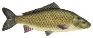 Wortelpuree(9-14)05/03 SeldersoepVol au vent(1-7-9) 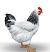 SaladeMayonaise(3-10)Frieten 06/03 07/03 SpinaziesoepVogelnesten met ei(1-3-6) 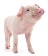 Witte boontjes Tomatensaus(1-7-9)Aardappelen(14)08/03 BloemkoolsoepKippeblokjesCurrysaus(1-7-9)Erwten(9)Pasta(111/03 CressonsoepCordon bleu (1-7) Vleesjus (1-7-9)Appelmoes Aardappelen(14)12/03 TomatensoepBlanquette de veau(1-7-9) 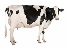 Geraspte wortelsMayonaise(3-10)Frieten 13/03 14/03 ChampignonsoepGehaktballen (1-6) Tomatensaus(1-7-9)IjsbergsaladeMayonaise(3-10)Aardappelen (14)15/03 WortelsoepGegratineerde hamKaassausSpirelli(1-6-7-9)18/03 GroentesoepHeekhaasje(4) Currysaus(1-7-9)Groentenpuree(9-14)19/03 PastinaaksoepVarkensreepjes(1-7-9-10) IjsbergsaladeMayonaise(3-10)frieten20/03 21/03 WitloofsoepGehaktschotelBloemkoolBechamelsausPuree (1-7-9-14)22/03 TomatensoepSpaghetti(1) Bolognaisesaus(9)Wortelen25/03BloemkoolsoepKalkoenschnitzel(1) Champignonsaus(1-7-9)Erwten (9)Aardappelen(14)26/03 TomatensoepRussisch ei (3) Hesp (6-9) SaladeMayonaise (3-10)Frieten  27/03 28/03 GroentesoepHamburgers(1-6) Jagersaus (1-7-9)Rode koolAardappelen (14)29/03 TomatensoepLasagne (1-3-7) 